БАШKОРТОСТАН  РЕСПУБЛИКАҺЫ                            АДМИНИСТРАЦИЯ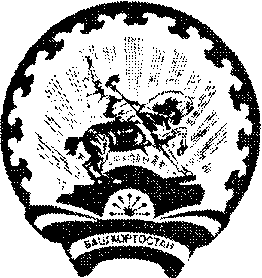        СТƏРЛЕБАШ РАЙОНЫ 				 СЕЛЬСКОГО  ПОСЕЛЕНИЯ   МУНИЦИПАЛЬ РАЙОНЫНЫҢ                                   САРАЙСИНСКИЙ СЕЛЬСОВЕТ            ҺАРАЙCА АУЫЛ                                                                 МУНИЦИПАЛЬНОГО РАЙОНА      АУЫЛ БИЛƏМƏҺЕ                                                     СТЕРЛИБАШЕВСКИЙ  РАЙОН         ХАКИМИƏТЕ 	                                            РЕСПУБЛИКИ БАШКОРТОСТАН  453185, Стерлебаш районы,  Йелембет ауылы                                             453185, Стерлибашевский район, с.Елимбетово  Парк урамы 5, тел.(34739)2-63-32		                                                ул.Парковая 5, тел.(34739), 2-63-32  Е-mail admsaraisa@rambler.ru                                                                              Е-mail admsaraisa@rambler.ru                                                                                                ПРОЕКТКАРАР                                                                       ПОСТАНОВЛЕНИЕ                                                                    № О присвоении адреса Руководствуясь Федеральным законом от 06.10.2003 №131-ФЗ "Об общих принципах организации местного самоуправления в Российской Федерации", Федеральным законом от 28.12.2013 №443-ФЗ "О федеральной информационной адресной системе и о внесении изменений в Федеральный закон "Об общих принципах организации местного самоуправления в Российской Федерации", Правилами присвоения, изменения и аннулирования адресов, утвержденными Постановлением Правительства Российской Федерации от 19.11.2014 №1221, Приказом Минфина России от 05.11.2015 №171н «Об утверждении Перечня элементов планировочной структуры, элементов улично-дорожной сети, элементов объектов адресации, типов зданий (сооружений), помещений, используемых в качестве реквизитов адреса, и правил сокращенного наименования адресообразующих элементов»,  ПОСТАНОВЛЯЮ:1. Жилому дому, расположенному на земельном участке с кадастровым номером 02:43:090302:25  присвоить адрес: Российская Федерация, Республика Башкортостан, Стерлибашевский муниципальный район, Сельское поселение Сарайсинский сельсовет, деревня Сарайсино, улица Набережная, дом 20.2. Контроль за исполнением настоящего Постановления оставляю за собой.Глава  сельского поселения                                                    Р.М.Байназарова